MARYBOROUGH & DISTRICT HOCKEY ASSOCIATIONCome and Play Indoor HockeyFun Fast and Exciting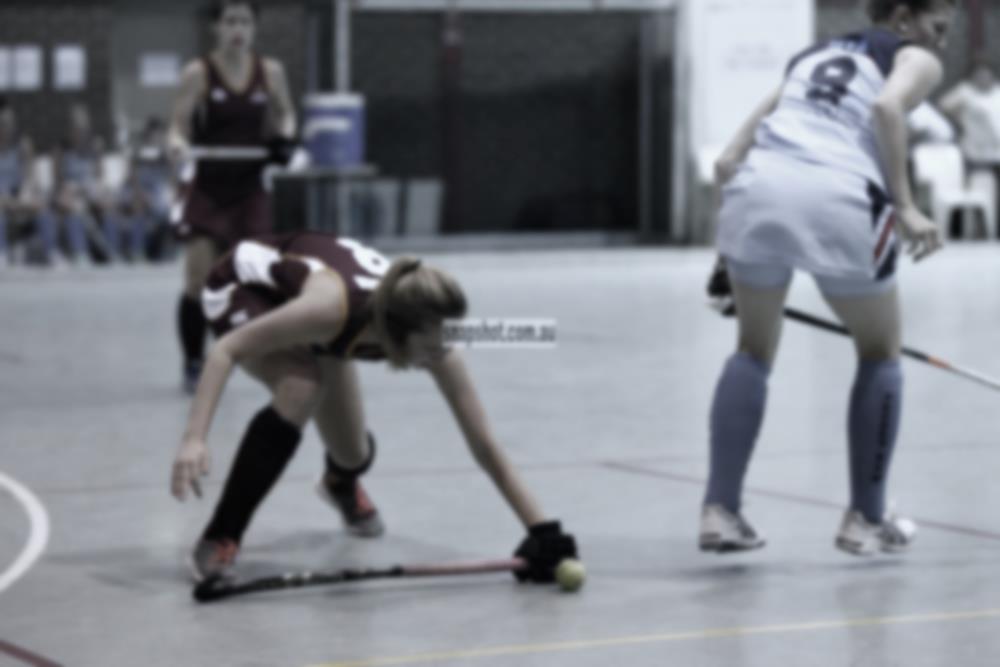      When:	Monday, Thursday & Friday afternoons      From:   	02/10 to 1/12/17 (see age groups below)     Where:	 Maryborough Showgrounds – Main Hall     More Information: Contact Shane Palmer on 0414 591616 or        		visit our website:  www.maryboroughhockey.asn.au Monday:	4pm to 5pm   	    15yrs & Under Girls	              	5pm to 6pm        15yrs & Under Boys	              	6pm to 7pm        U18 & Open Women                       		7pm to 8pm    	    U18 & Open Men     	Thursday:	4pm to 5.00pm   7 to 10 year old Girls & Boys	              	5.00 to 6.15pm   11 to 13 year old Boys                       		6.15 to 7.30pm   11 to 13 year old Girls	Friday:  Social Competition for anyone 13yrs old plus 6 to 8pm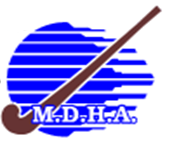 MARYBOROUGH & DISTRICT HOCKEY ASSOCIATION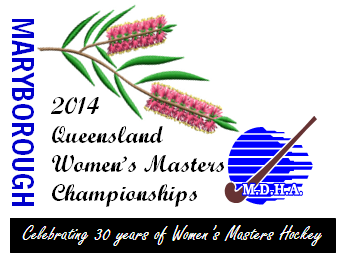 Come and Play Indoor HockeyFun Fast and Exciting     When:	Monday, Thursday & Friday afternoons       From:   	02/10 to 1/12/17 (see age groups below)     Where:	 Maryborough Showgrounds – Main Hall     More Information: Contact Shane Palmer on 0414 591616 or        		visit our website:  www.maryboroughhockey.asn.au Monday:	4pm to 5pm   	    15yrs & Under Girls	              	5pm to 6pm        15yrs & Under Boys	              	6pm to 7pm        U18 & Open Women                       		7pm to 8pm    	    U18 & Open Men     	Thursday:	4pm to 5.00pm   7 to 10 year old Girls & Boys	              	5.00 to 6.15pm   11 to 13 year old Boys                       		6.15 to 7.30pm   11 to 13 year old Girls	Friday:  Social Competition for anyone 13yrs old plus 6 to 8pm